Publicado en Barcelona el 17/03/2023 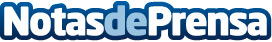 Schneider Electric amplía a toda Europa su programa de Especialización de la Distribución de Secure Power, tras su éxito en EspañaLos más de 100 partners de Schneider Electric que ya se han certificado en el programa en España han podido crecer el doble que los distribuidores no especializados. El programa fue lanzado en España por primera vez en 2021 y, tras la excelente respuesta obtenida, la compañía ha decidido extenderlo al resto de EuropaDatos de contacto:Noelia Iglesias935228610Nota de prensa publicada en: https://www.notasdeprensa.es/schneider-electric-amplia-a-toda-europa-su Categorias: Software Sostenibilidad Sector Energético http://www.notasdeprensa.es